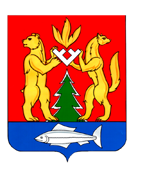 ДУМА КРАСНОСЕЛЬКУПСКОГО РАЙОНАРЕШЕНИЕ     21 февраля 2023 года                                                                                         № 182с. КрасноселькупО назначении председателя Контрольно-счетной палаты Красноселькупского районаВ соответствии с Федеральным законом от 07.02.2011 № 6-ФЗ «Об общих принципах организации и деятельности контрольно-счётных органов субъектов Российской Федерации и муниципальных образований», Федеральным законом от 06.10.2003 № 131-ФЗ «Об общих принципах организации местного самоуправления в Российской Федерации», решением Думы Красноселькупского района от 16.12.2021 № 62 «Об утверждении Положения о Контрольно-счетной палате Красноселькупского района», руководствуясь Уставом муниципального округа Красноселькупский район, Дума Красноселькупского района РЕШИЛА:Назначить Погадаева Михаила Николаевича на должность председателя Контрольно-счетной палаты Красноселькупского района с 22 февраля 2023 года сроком на 5 (пять) лет.2.	Опубликовать настоящее решение в газете «Северный край» и разместить на официальном сайте муниципального округа Красноселькупский район Ямало-Ненецкого автономного округа.3.	Настоящее решение вступает в силу с 22 февраля 2023 года.Председатель ДумыКрасноселькупского района                                                                     О.Г. Титова